Образац 1.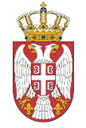 РЕПУБЛИКА СРБИЈА АУТОНОМОНА ПОКРАЈИНА ВОЈВОДИНАОПШТИНА ИРИГПРИЈАВА НА ЈАВНИ ПОЗИВ ЗА БЕСПОВРАТНО СУФИНАНСИРАЊЕ АКТИВНОСТИ НА ИНВЕСТИЦИОНОМ ОДРЖАВАЊУ И УНАПРЕЂЕЊУ СВОЈСТАВА ЗГРАДА НА ТЕРИТОРИЈИ ОПШТИНЕ ИРИГ ЗА 2023. ГОДИНУ4. У прилогу достављам следећу документацију:                         (заокружити)препис листа непокретности или други доказ о легалности објекта и о власништву на објекту доказ да је подносилац обезбедио средства потребна за реализацију пројекта (изјава којом власник, односно управник стамбене заједнице потврђује да се располаже обезбеђеним финансијским средствима у складу са предмером и предрачуном планираних радова који су саставни део техничке документације и копија извода рачуна власника, односно Стамбене заједнице); (образац 2.)решење грађевинског инспектора којим се налаже извођење радова у циљу отклањања непосредне опасности по живот, здравље и безбедност људи (уколико је такво решење донето);решење о регистрацији стамбене заједнице, уколико се ради о стамбеној заједници (фотокопија);одлуку скупштине стамбене заједнице о подношењу пријаве на јавни позив (уколико је подносилац пријаве стамбена заједница); (образац 3.)извод из програма одржавања зграде у коме су наведене активности инвестиционог одржавања предвиђене за текућу годину (уколико је подносилац стамбена заједница);предмер и предрачун свих радова који су предмет суфинансирања;за објекте који су под заштитом доставити услове Завода за заштиту споменика културе;техничкa документацијa потребнa за извођење радова у складу са Законом о планирању и изградњи ( идејни или други пројекат).изјава (образац 4.)Подносилац пријаве:(име и презиме)ЈМБГ подносиоца пријаве:Адреса:Контакт телефон:1. ОСНОВНИ ПОДАЦИ О СТАМБЕНОЈ ЗАЈЕДНИЦИ (ПОПУЊАВА УПРАВНИК СТАМБЕНЕ ЗАЈЕДНИЦЕ УКОЛИКО ОН ПОДНОСИ ПРИЈАВУ)1. ОСНОВНИ ПОДАЦИ О СТАМБЕНОЈ ЗАЈЕДНИЦИ (ПОПУЊАВА УПРАВНИК СТАМБЕНЕ ЗАЈЕДНИЦЕ УКОЛИКО ОН ПОДНОСИ ПРИЈАВУ)1. ОСНОВНИ ПОДАЦИ О СТАМБЕНОЈ ЗАЈЕДНИЦИ (ПОПУЊАВА УПРАВНИК СТАМБЕНЕ ЗАЈЕДНИЦЕ УКОЛИКО ОН ПОДНОСИ ПРИЈАВУ)1. ОСНОВНИ ПОДАЦИ О СТАМБЕНОЈ ЗАЈЕДНИЦИ (ПОПУЊАВА УПРАВНИК СТАМБЕНЕ ЗАЈЕДНИЦЕ УКОЛИКО ОН ПОДНОСИ ПРИЈАВУ)Адреса:Матични број:Спратност:Број станова у згради:Број пословних простора у згради:Година изградње:Телефон управника стамбене заједнице:e-mail управника стамбене заједнице2. ОСНОВНИ ПОДАЦИ О ВЛАСНИКУ ЗГРАДЕ (ПОПУЊАВА ВЛАСНИК ЗГРАДЕ УКОЛИКО ОН ПОДНОСИ ПРИЈАВУ)2. ОСНОВНИ ПОДАЦИ О ВЛАСНИКУ ЗГРАДЕ (ПОПУЊАВА ВЛАСНИК ЗГРАДЕ УКОЛИКО ОН ПОДНОСИ ПРИЈАВУ)2. ОСНОВНИ ПОДАЦИ О ВЛАСНИКУ ЗГРАДЕ (ПОПУЊАВА ВЛАСНИК ЗГРАДЕ УКОЛИКО ОН ПОДНОСИ ПРИЈАВУ)2. ОСНОВНИ ПОДАЦИ О ВЛАСНИКУ ЗГРАДЕ (ПОПУЊАВА ВЛАСНИК ЗГРАДЕ УКОЛИКО ОН ПОДНОСИ ПРИЈАВУ)Адреса:Адреса:Адреса:Спратност:Спратност:Спратност:Број станова у згради:Број станова у згради:Број станова у згради:Број пословних простора у зградиБрој пословних простора у зградиБрој пословних простора у зградиГодина изградње:Година изградње:Година изградње:Телефон власника зграде: Телефон власника зграде: Телефон власника зграде: e-mail власника зграде:e-mail власника зграде:e-mail власника зграде:3. ПОДАЦИ О БАНЦИ И НАДЛЕЖНОМ СУБЈЕКТУ3. ПОДАЦИ О БАНЦИ И НАДЛЕЖНОМ СУБЈЕКТУ3. ПОДАЦИ О БАНЦИ И НАДЛЕЖНОМ СУБЈЕКТУ3. ПОДАЦИ О БАНЦИ И НАДЛЕЖНОМ СУБЈЕКТУНазив банке и број рачуна:Назив банке и број рачуна:Име и презиме субјекта надлежног за вршење послова управљања:Име и презиме субјекта надлежног за вршење послова управљања:Управник стамбене заједнице / власник зградеУправник стамбене заједнице / власник зграде____________________________(потпис и овера печатом стамбене заједнице)____________________________(потпис и овера печатом стамбене заједнице)